Рекомендации для родителей  воспитанников  старшего дошкольного возраста  от 6 лет  до прекращения образовательных отношений   по реализации образовательной программы  в период с 13.05.2020  по 15.05.2020 Ознакомление с окружающим миромТема:: РыбыЦель: Обобщающее понятие. Внешний вид, отличительные признаки, место обитания, чем питаются. Сравнение рыб. Притяжательные прилагательные. Приставочные глаголы. Словообразование с увеличительным и уменьшительным оттенком.Рекомендации для родителей Задание 1. Побеседуйте, пожалуйста, с детьми на тему: «Жители воды» "Кто такие рыбы?", "Подводный мир". -  закрепить представления о среде морских обитателей, познакомить детей с различными видами рыб.Задание 2.Поговорите с детьми на тему "Знаешь ли ты морских обитателей?", "Кто живет в аквариуме?», "Кто такие осьминоги?", "Предлагаем Вам посмотреть  мультимедийные представленияРекомендуемые видеофильмы можете найти по ссылке: фильм «Морские обитатели» (просмотр, просмотр, просмотр), «Осьминоги»(просмотр), «Медузы» (промотр).Развивающий мультфильм Обитатели Моря  (просмотр, просмотр, просмотр, просмотр, просмотр).Задание 3/Предлагаем поиграть в Речевые игры с детьми для формирования лексико-грамматических представлений и фонематического восприятияТема: Морские, речные, аквариумные обитателиДети должны усвоить: основные названия водных обитателей, части тела рыбы, среда обитания, чем питаются; рыбопродукты, морепродукты, рыболов, рыбозавод.ЛексикаСловарь ребенка должен включать слова: рыба;
улитка, лягушка, морские рыбы, аквариумные рыбы.
морские животные; корм, пища; плавники, хвост,
голова, чешуя, жабры; плавать, ползать, ловить;
хищники.
Грамматический строй1 «Четвертый лишний» (назови лишний предмет)
объясни свой выбор, используя слова «потому что»)
Акула, кит, дельфин, ерш.
Плавники, шерсть, чешуя, жабры.
Лужа, море, река, аквариум. .
Акула, мурена, щука, меченосец.2. «Назови ласково» (образование прилагательных уменьшительной формы)
Карась - карасик (дельфин, щука, лягушка, креветка, рак, ерш, сом)3. «Великаны» (формирование навыка словообразования существительных с увеличительными суффиксами)
Пескарь - пескарище
(Скалярия, лягушка, медуза, меченосец, щука, улитка, осьминог, рак кит, морж, золотая рыбка, акула, карась, черепаха, креветка, горбуша)4. «Сосчитай улов» (согласование числительных с существительными в роде, числе и падеже):
Один пескарь, три пескаря, пять пескарей
( Скалярия, лягушка, медуза, меченосец, щука, улитка, осьминог, рак кит, морж, золотая рыбка, акула, карась, черепаха, креветка, горбуша)5. «Чей?» (образование притяжательных прилагательных)
У акулы голова - ... акулья.
У щуки плавники - ... У лягушки лапки - ...
У рыбы глаза - ... У черепахи панцирь - ...
У кита хвост -... У дельфина глаза - ...6. «Вкуснятина» (что можно приготовить из рыбы и морепродуктов?)Связная речь. Составьте, пожалуйста, вместе с детьми рассказ  по схемеЗадание 3..Аппликация на пластилине из крупы и гороха «Рыбка в аквариуме», учить составлять картинки из природного материала. Задание 4. Рисование Морское дно (по представлению)Задание 5. Пальчиковые игры помогут для развития мелкой моторики (просмотр).Задание 6. Гафический диктант Рыбка» https://www.youtube.com/channel/UC3b6...Задание 7. Прочитайте или посмотрите вместе с детьми  «Сказка о рыбаке и рыбке» / Рекомендуемые  :#Союзмультфильм #Мультфильмы #Мультики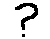 КТО ЭТО?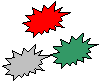 ЦВЕТ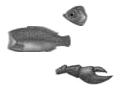 ЧАСТИ ТЕЛА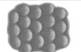 ЧЕМ ПОКРЫТО ТЕЛО?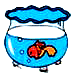 ГДЕ ЖИВЁТ?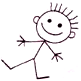 ПОЛЬЗА ЧЕЛОВЕКУ